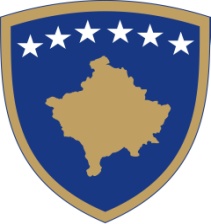 Republika e KosovësRepublika Kosova - Republic of KosovoQeveria - Vlada - GovernmentZyra e Kryeministrit - Ured Premijera - Office of the Prime Minister Sekretari i Përgjitshëm-Generalni  Sekretar- Secretary GeneralDatum: 10.03.2023                                                                                                    OBAVEŠTENJE                                                     O  produženju roka za prijavuObaveštavamo sve zainteresovane kandidate da se rok za prijavu odlaže do 17. marta 2023. godine za sledeće konkurse:jedan (1) član  TRN-a i dva (2) člana  Tela  Komisije za konkurenciju  Za vašu  informaciju, oba ova konkursa su objavljena na ``Web'' stranici Kancelarije  premijera, dana  10.02.2023 godine.Za sve informacije možete nas kontaktirati  na tel. br. 038-200 14 400.